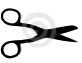                                                                   Tirilla Formulario de InscripciónI. INFORMACIÓN BÁSICAI. INFORMACIÓN BÁSICAI. INFORMACIÓN BÁSICAI. INFORMACIÓN BÁSICAI. INFORMACIÓN BÁSICAI. INFORMACIÓN BÁSICAI. INFORMACIÓN BÁSICAI. INFORMACIÓN BÁSICAI. INFORMACIÓN BÁSICAI. INFORMACIÓN BÁSICAI. INFORMACIÓN BÁSICAI. INFORMACIÓN BÁSICAI. INFORMACIÓN BÁSICAI. INFORMACIÓN BÁSICAI. INFORMACIÓN BÁSICAI. INFORMACIÓN BÁSICAI. INFORMACIÓN BÁSICAI. INFORMACIÓN BÁSICAI. INFORMACIÓN BÁSICAI. INFORMACIÓN BÁSICAI. INFORMACIÓN BÁSICAI. INFORMACIÓN BÁSICAI. INFORMACIÓN BÁSICAPRIMER APELLIDOPRIMER APELLIDOPRIMER APELLIDOPRIMER APELLIDOPRIMER APELLIDOPRIMER APELLIDOSEGUNDO APELLIDOSEGUNDO APELLIDOSEGUNDO APELLIDOSEGUNDO APELLIDOSEGUNDO APELLIDOSEGUNDO APELLIDONOMBRESNOMBRESNOMBRESNOMBRESNOMBRESNOMBRESNOMBRESNOMBRESNOMBRESNOMBRESNOMBRESTICCCENO. DOCUMENTONO. DOCUMENTOFECHA Y LUGAR DE EXPEDICIÓNFECHA Y LUGAR DE EXPEDICIÓNFECHA Y LUGAR DE EXPEDICIÓNLUGAR DE NACIMIENTOLUGAR DE NACIMIENTOLUGAR DE NACIMIENTOLUGAR DE NACIMIENTOLUGAR DE NACIMIENTOLUGAR DE NACIMIENTOFECHA DE NACIMIENTOFECHA DE NACIMIENTOFECHA DE NACIMIENTOFECHA DE NACIMIENTO T DE SANGRE(Rh) T DE SANGRE(Rh)ESTADO CIVILESTADO CIVILESTADO CIVILSEXO BIOLÓGICOSEXO BIOLÓGICOSEXO BIOLÓGICOSEXO BIOLÓGICOSEXO BIOLÓGICOSEXO BIOLÓGICONO. LIBRETA MILITARNO. LIBRETA MILITARMMFFPOBLACIÓN VULNERABLEPOBLACIÓN VULNERABLEPOBLACIÓN VULNERABLEPOBLACIÓN VULNERABLEPOBLACIÓN VULNERABLEPOBLACIÓN VULNERABLEDESPLAZADADESPLAZADADESPLAZADAAFROCOLOMBIANOAFROCOLOMBIANOINDIGENAINDIGENAINDIGENAINDIGENAINDIGENAINDIGENAPERSONA CON DISCAPACIDADPERSONA CON DISCAPACIDADPERSONA CON DISCAPACIDADPERSONA CON DISCAPACIDADPERSONA CON DISCAPACIDADPERSONA CON DISCAPACIDADPERSONA CON DISCAPACIDADPERSONA CON DISCAPACIDADPERSONA CON DISCAPACIDADOTRO ¿Cuál?OTRO ¿Cuál?SEGURIDAD SOCIALSEGURIDAD SOCIALSEGURIDAD SOCIALSEGURIDAD SOCIALSEGURIDAD SOCIALSEGURIDAD SOCIALEPSARSARS¿Cuál?¿Cuál?CIUDAD DE RESIDENCIACIUDAD DE RESIDENCIACIUDAD DE RESIDENCIACIUDAD DE RESIDENCIACIUDAD DE RESIDENCIACIUDAD DE RESIDENCIADIRECCION DE RESIDENCIADIRECCION DE RESIDENCIADIRECCION DE RESIDENCIADIRECCION DE RESIDENCIADIRECCION DE RESIDENCIADIRECCION DE RESIDENCIABARRIOBARRIOBARRIOBARRIOBARRIOBARRIOBARRIOBARRIOBARRIOESTRATOESTRATOCORREO ELECTRÓNICOCORREO ELECTRÓNICOCORREO ELECTRÓNICOCORREO ELECTRÓNICOCORREO ELECTRÓNICOCORREO ELECTRÓNICOCORREO ELECTRÓNICOCORREO ELECTRÓNICOCORREO ELECTRÓNICOCORREO ELECTRÓNICOCORREO ELECTRÓNICOCORREO ELECTRÓNICOTELEFONO CELULARTELEFONO CELULARTELEFONO CELULARTELEFONO CELULARTELEFONO CELULARTELEFONO CELULARTELEFONO CELULARTELEFONO CELULARTELEFONO CELULARTELEFONO FIJOTELEFONO FIJOAUTORIZACIÓN ACUERDOS DE COMUNICACIÓN¿AUTORIZA A COTECNOVA PARA ENVIARLE INFORMACIÓN POR SMS, MENSAJERIA INSTANTANEA, CORREO ELECTRÓNICO, CORREO FÍSICO A LA INFORMACIÓN PERSONAL REPORTADA?AUTORIZACIÓN ACUERDOS DE COMUNICACIÓN¿AUTORIZA A COTECNOVA PARA ENVIARLE INFORMACIÓN POR SMS, MENSAJERIA INSTANTANEA, CORREO ELECTRÓNICO, CORREO FÍSICO A LA INFORMACIÓN PERSONAL REPORTADA?AUTORIZACIÓN ACUERDOS DE COMUNICACIÓN¿AUTORIZA A COTECNOVA PARA ENVIARLE INFORMACIÓN POR SMS, MENSAJERIA INSTANTANEA, CORREO ELECTRÓNICO, CORREO FÍSICO A LA INFORMACIÓN PERSONAL REPORTADA?AUTORIZACIÓN ACUERDOS DE COMUNICACIÓN¿AUTORIZA A COTECNOVA PARA ENVIARLE INFORMACIÓN POR SMS, MENSAJERIA INSTANTANEA, CORREO ELECTRÓNICO, CORREO FÍSICO A LA INFORMACIÓN PERSONAL REPORTADA?AUTORIZACIÓN ACUERDOS DE COMUNICACIÓN¿AUTORIZA A COTECNOVA PARA ENVIARLE INFORMACIÓN POR SMS, MENSAJERIA INSTANTANEA, CORREO ELECTRÓNICO, CORREO FÍSICO A LA INFORMACIÓN PERSONAL REPORTADA?AUTORIZACIÓN ACUERDOS DE COMUNICACIÓN¿AUTORIZA A COTECNOVA PARA ENVIARLE INFORMACIÓN POR SMS, MENSAJERIA INSTANTANEA, CORREO ELECTRÓNICO, CORREO FÍSICO A LA INFORMACIÓN PERSONAL REPORTADA?AUTORIZACIÓN ACUERDOS DE COMUNICACIÓN¿AUTORIZA A COTECNOVA PARA ENVIARLE INFORMACIÓN POR SMS, MENSAJERIA INSTANTANEA, CORREO ELECTRÓNICO, CORREO FÍSICO A LA INFORMACIÓN PERSONAL REPORTADA?AUTORIZACIÓN ACUERDOS DE COMUNICACIÓN¿AUTORIZA A COTECNOVA PARA ENVIARLE INFORMACIÓN POR SMS, MENSAJERIA INSTANTANEA, CORREO ELECTRÓNICO, CORREO FÍSICO A LA INFORMACIÓN PERSONAL REPORTADA?AUTORIZACIÓN ACUERDOS DE COMUNICACIÓN¿AUTORIZA A COTECNOVA PARA ENVIARLE INFORMACIÓN POR SMS, MENSAJERIA INSTANTANEA, CORREO ELECTRÓNICO, CORREO FÍSICO A LA INFORMACIÓN PERSONAL REPORTADA?AUTORIZACIÓN ACUERDOS DE COMUNICACIÓN¿AUTORIZA A COTECNOVA PARA ENVIARLE INFORMACIÓN POR SMS, MENSAJERIA INSTANTANEA, CORREO ELECTRÓNICO, CORREO FÍSICO A LA INFORMACIÓN PERSONAL REPORTADA?AUTORIZACIÓN ACUERDOS DE COMUNICACIÓN¿AUTORIZA A COTECNOVA PARA ENVIARLE INFORMACIÓN POR SMS, MENSAJERIA INSTANTANEA, CORREO ELECTRÓNICO, CORREO FÍSICO A LA INFORMACIÓN PERSONAL REPORTADA?AUTORIZACIÓN ACUERDOS DE COMUNICACIÓN¿AUTORIZA A COTECNOVA PARA ENVIARLE INFORMACIÓN POR SMS, MENSAJERIA INSTANTANEA, CORREO ELECTRÓNICO, CORREO FÍSICO A LA INFORMACIÓN PERSONAL REPORTADA?AUTORIZACIÓN ACUERDOS DE COMUNICACIÓN¿AUTORIZA A COTECNOVA PARA ENVIARLE INFORMACIÓN POR SMS, MENSAJERIA INSTANTANEA, CORREO ELECTRÓNICO, CORREO FÍSICO A LA INFORMACIÓN PERSONAL REPORTADA?AUTORIZACIÓN ACUERDOS DE COMUNICACIÓN¿AUTORIZA A COTECNOVA PARA ENVIARLE INFORMACIÓN POR SMS, MENSAJERIA INSTANTANEA, CORREO ELECTRÓNICO, CORREO FÍSICO A LA INFORMACIÓN PERSONAL REPORTADA?AUTORIZACIÓN ACUERDOS DE COMUNICACIÓN¿AUTORIZA A COTECNOVA PARA ENVIARLE INFORMACIÓN POR SMS, MENSAJERIA INSTANTANEA, CORREO ELECTRÓNICO, CORREO FÍSICO A LA INFORMACIÓN PERSONAL REPORTADA?AUTORIZACIÓN ACUERDOS DE COMUNICACIÓN¿AUTORIZA A COTECNOVA PARA ENVIARLE INFORMACIÓN POR SMS, MENSAJERIA INSTANTANEA, CORREO ELECTRÓNICO, CORREO FÍSICO A LA INFORMACIÓN PERSONAL REPORTADA?SISISINOAUTORIZACIÓN TRATAMIENTO DATOS PERSONALESAUTORIZACIÓN TRATAMIENTO DATOS PERSONALESAUTORIZACIÓN TRATAMIENTO DATOS PERSONALESAUTORIZACIÓN TRATAMIENTO DATOS PERSONALESAUTORIZACIÓN TRATAMIENTO DATOS PERSONALESAUTORIZACIÓN TRATAMIENTO DATOS PERSONALESAUTORIZACIÓN TRATAMIENTO DATOS PERSONALESAUTORIZACIÓN TRATAMIENTO DATOS PERSONALESAUTORIZACIÓN TRATAMIENTO DATOS PERSONALESAUTORIZACIÓN TRATAMIENTO DATOS PERSONALESAUTORIZACIÓN TRATAMIENTO DATOS PERSONALESAUTORIZACIÓN TRATAMIENTO DATOS PERSONALESAUTORIZACIÓN TRATAMIENTO DATOS PERSONALESAUTORIZACIÓN TRATAMIENTO DATOS PERSONALESAUTORIZACIÓN TRATAMIENTO DATOS PERSONALESAUTORIZACIÓN TRATAMIENTO DATOS PERSONALESAUTORIZACIÓN TRATAMIENTO DATOS PERSONALESAUTORIZACIÓN TRATAMIENTO DATOS PERSONALESAUTORIZACIÓN TRATAMIENTO DATOS PERSONALESAUTORIZACIÓN TRATAMIENTO DATOS PERSONALESAUTORIZACIÓN TRATAMIENTO DATOS PERSONALESAUTORIZACIÓN TRATAMIENTO DATOS PERSONALESAUTORIZACIÓN TRATAMIENTO DATOS PERSONALESDeclaro conocer la Política Tratamiento de datos disponible en www.cotecnova.edu.co concordante con los derechos que le otorga la Ley 1581 de 2012, tales como conocer, actualizar, rectificar y eliminar mis datos personales los cuales reposan en las bases de datos de la institución y, en ese sentido, autorizo a Corporación de Estudios Tecnológicos del Norte del Valle para  la finalidad establecida respecto al desarrollo de los compromisos contractuales que incluyen que mis datos personales sean almacenados en la base de datos alojada en los servidores de la Institución, custodiados mediante el empleo de herramientas de seguridad, usados por la Corporación de Estudios Tecnológicos del Norte del Valle para tener un contacto directo con la Institución  y para enviar información general, programación de eventos, facturación y actualizaciones de datos, entre otras actividades. Me obligo a mantener mi información personal actualizada, suministrando dicha información una vez sea requerida por la Corporación de Estudios Tecnológicos del Norte del Valle, obligándome a suministrar una información completa y verazDeclaro conocer la Política Tratamiento de datos disponible en www.cotecnova.edu.co concordante con los derechos que le otorga la Ley 1581 de 2012, tales como conocer, actualizar, rectificar y eliminar mis datos personales los cuales reposan en las bases de datos de la institución y, en ese sentido, autorizo a Corporación de Estudios Tecnológicos del Norte del Valle para  la finalidad establecida respecto al desarrollo de los compromisos contractuales que incluyen que mis datos personales sean almacenados en la base de datos alojada en los servidores de la Institución, custodiados mediante el empleo de herramientas de seguridad, usados por la Corporación de Estudios Tecnológicos del Norte del Valle para tener un contacto directo con la Institución  y para enviar información general, programación de eventos, facturación y actualizaciones de datos, entre otras actividades. Me obligo a mantener mi información personal actualizada, suministrando dicha información una vez sea requerida por la Corporación de Estudios Tecnológicos del Norte del Valle, obligándome a suministrar una información completa y verazDeclaro conocer la Política Tratamiento de datos disponible en www.cotecnova.edu.co concordante con los derechos que le otorga la Ley 1581 de 2012, tales como conocer, actualizar, rectificar y eliminar mis datos personales los cuales reposan en las bases de datos de la institución y, en ese sentido, autorizo a Corporación de Estudios Tecnológicos del Norte del Valle para  la finalidad establecida respecto al desarrollo de los compromisos contractuales que incluyen que mis datos personales sean almacenados en la base de datos alojada en los servidores de la Institución, custodiados mediante el empleo de herramientas de seguridad, usados por la Corporación de Estudios Tecnológicos del Norte del Valle para tener un contacto directo con la Institución  y para enviar información general, programación de eventos, facturación y actualizaciones de datos, entre otras actividades. Me obligo a mantener mi información personal actualizada, suministrando dicha información una vez sea requerida por la Corporación de Estudios Tecnológicos del Norte del Valle, obligándome a suministrar una información completa y verazDeclaro conocer la Política Tratamiento de datos disponible en www.cotecnova.edu.co concordante con los derechos que le otorga la Ley 1581 de 2012, tales como conocer, actualizar, rectificar y eliminar mis datos personales los cuales reposan en las bases de datos de la institución y, en ese sentido, autorizo a Corporación de Estudios Tecnológicos del Norte del Valle para  la finalidad establecida respecto al desarrollo de los compromisos contractuales que incluyen que mis datos personales sean almacenados en la base de datos alojada en los servidores de la Institución, custodiados mediante el empleo de herramientas de seguridad, usados por la Corporación de Estudios Tecnológicos del Norte del Valle para tener un contacto directo con la Institución  y para enviar información general, programación de eventos, facturación y actualizaciones de datos, entre otras actividades. Me obligo a mantener mi información personal actualizada, suministrando dicha información una vez sea requerida por la Corporación de Estudios Tecnológicos del Norte del Valle, obligándome a suministrar una información completa y verazDeclaro conocer la Política Tratamiento de datos disponible en www.cotecnova.edu.co concordante con los derechos que le otorga la Ley 1581 de 2012, tales como conocer, actualizar, rectificar y eliminar mis datos personales los cuales reposan en las bases de datos de la institución y, en ese sentido, autorizo a Corporación de Estudios Tecnológicos del Norte del Valle para  la finalidad establecida respecto al desarrollo de los compromisos contractuales que incluyen que mis datos personales sean almacenados en la base de datos alojada en los servidores de la Institución, custodiados mediante el empleo de herramientas de seguridad, usados por la Corporación de Estudios Tecnológicos del Norte del Valle para tener un contacto directo con la Institución  y para enviar información general, programación de eventos, facturación y actualizaciones de datos, entre otras actividades. Me obligo a mantener mi información personal actualizada, suministrando dicha información una vez sea requerida por la Corporación de Estudios Tecnológicos del Norte del Valle, obligándome a suministrar una información completa y verazDeclaro conocer la Política Tratamiento de datos disponible en www.cotecnova.edu.co concordante con los derechos que le otorga la Ley 1581 de 2012, tales como conocer, actualizar, rectificar y eliminar mis datos personales los cuales reposan en las bases de datos de la institución y, en ese sentido, autorizo a Corporación de Estudios Tecnológicos del Norte del Valle para  la finalidad establecida respecto al desarrollo de los compromisos contractuales que incluyen que mis datos personales sean almacenados en la base de datos alojada en los servidores de la Institución, custodiados mediante el empleo de herramientas de seguridad, usados por la Corporación de Estudios Tecnológicos del Norte del Valle para tener un contacto directo con la Institución  y para enviar información general, programación de eventos, facturación y actualizaciones de datos, entre otras actividades. Me obligo a mantener mi información personal actualizada, suministrando dicha información una vez sea requerida por la Corporación de Estudios Tecnológicos del Norte del Valle, obligándome a suministrar una información completa y verazDeclaro conocer la Política Tratamiento de datos disponible en www.cotecnova.edu.co concordante con los derechos que le otorga la Ley 1581 de 2012, tales como conocer, actualizar, rectificar y eliminar mis datos personales los cuales reposan en las bases de datos de la institución y, en ese sentido, autorizo a Corporación de Estudios Tecnológicos del Norte del Valle para  la finalidad establecida respecto al desarrollo de los compromisos contractuales que incluyen que mis datos personales sean almacenados en la base de datos alojada en los servidores de la Institución, custodiados mediante el empleo de herramientas de seguridad, usados por la Corporación de Estudios Tecnológicos del Norte del Valle para tener un contacto directo con la Institución  y para enviar información general, programación de eventos, facturación y actualizaciones de datos, entre otras actividades. Me obligo a mantener mi información personal actualizada, suministrando dicha información una vez sea requerida por la Corporación de Estudios Tecnológicos del Norte del Valle, obligándome a suministrar una información completa y verazDeclaro conocer la Política Tratamiento de datos disponible en www.cotecnova.edu.co concordante con los derechos que le otorga la Ley 1581 de 2012, tales como conocer, actualizar, rectificar y eliminar mis datos personales los cuales reposan en las bases de datos de la institución y, en ese sentido, autorizo a Corporación de Estudios Tecnológicos del Norte del Valle para  la finalidad establecida respecto al desarrollo de los compromisos contractuales que incluyen que mis datos personales sean almacenados en la base de datos alojada en los servidores de la Institución, custodiados mediante el empleo de herramientas de seguridad, usados por la Corporación de Estudios Tecnológicos del Norte del Valle para tener un contacto directo con la Institución  y para enviar información general, programación de eventos, facturación y actualizaciones de datos, entre otras actividades. Me obligo a mantener mi información personal actualizada, suministrando dicha información una vez sea requerida por la Corporación de Estudios Tecnológicos del Norte del Valle, obligándome a suministrar una información completa y verazDeclaro conocer la Política Tratamiento de datos disponible en www.cotecnova.edu.co concordante con los derechos que le otorga la Ley 1581 de 2012, tales como conocer, actualizar, rectificar y eliminar mis datos personales los cuales reposan en las bases de datos de la institución y, en ese sentido, autorizo a Corporación de Estudios Tecnológicos del Norte del Valle para  la finalidad establecida respecto al desarrollo de los compromisos contractuales que incluyen que mis datos personales sean almacenados en la base de datos alojada en los servidores de la Institución, custodiados mediante el empleo de herramientas de seguridad, usados por la Corporación de Estudios Tecnológicos del Norte del Valle para tener un contacto directo con la Institución  y para enviar información general, programación de eventos, facturación y actualizaciones de datos, entre otras actividades. Me obligo a mantener mi información personal actualizada, suministrando dicha información una vez sea requerida por la Corporación de Estudios Tecnológicos del Norte del Valle, obligándome a suministrar una información completa y verazDeclaro conocer la Política Tratamiento de datos disponible en www.cotecnova.edu.co concordante con los derechos que le otorga la Ley 1581 de 2012, tales como conocer, actualizar, rectificar y eliminar mis datos personales los cuales reposan en las bases de datos de la institución y, en ese sentido, autorizo a Corporación de Estudios Tecnológicos del Norte del Valle para  la finalidad establecida respecto al desarrollo de los compromisos contractuales que incluyen que mis datos personales sean almacenados en la base de datos alojada en los servidores de la Institución, custodiados mediante el empleo de herramientas de seguridad, usados por la Corporación de Estudios Tecnológicos del Norte del Valle para tener un contacto directo con la Institución  y para enviar información general, programación de eventos, facturación y actualizaciones de datos, entre otras actividades. Me obligo a mantener mi información personal actualizada, suministrando dicha información una vez sea requerida por la Corporación de Estudios Tecnológicos del Norte del Valle, obligándome a suministrar una información completa y verazDeclaro conocer la Política Tratamiento de datos disponible en www.cotecnova.edu.co concordante con los derechos que le otorga la Ley 1581 de 2012, tales como conocer, actualizar, rectificar y eliminar mis datos personales los cuales reposan en las bases de datos de la institución y, en ese sentido, autorizo a Corporación de Estudios Tecnológicos del Norte del Valle para  la finalidad establecida respecto al desarrollo de los compromisos contractuales que incluyen que mis datos personales sean almacenados en la base de datos alojada en los servidores de la Institución, custodiados mediante el empleo de herramientas de seguridad, usados por la Corporación de Estudios Tecnológicos del Norte del Valle para tener un contacto directo con la Institución  y para enviar información general, programación de eventos, facturación y actualizaciones de datos, entre otras actividades. Me obligo a mantener mi información personal actualizada, suministrando dicha información una vez sea requerida por la Corporación de Estudios Tecnológicos del Norte del Valle, obligándome a suministrar una información completa y verazDeclaro conocer la Política Tratamiento de datos disponible en www.cotecnova.edu.co concordante con los derechos que le otorga la Ley 1581 de 2012, tales como conocer, actualizar, rectificar y eliminar mis datos personales los cuales reposan en las bases de datos de la institución y, en ese sentido, autorizo a Corporación de Estudios Tecnológicos del Norte del Valle para  la finalidad establecida respecto al desarrollo de los compromisos contractuales que incluyen que mis datos personales sean almacenados en la base de datos alojada en los servidores de la Institución, custodiados mediante el empleo de herramientas de seguridad, usados por la Corporación de Estudios Tecnológicos del Norte del Valle para tener un contacto directo con la Institución  y para enviar información general, programación de eventos, facturación y actualizaciones de datos, entre otras actividades. Me obligo a mantener mi información personal actualizada, suministrando dicha información una vez sea requerida por la Corporación de Estudios Tecnológicos del Norte del Valle, obligándome a suministrar una información completa y verazDeclaro conocer la Política Tratamiento de datos disponible en www.cotecnova.edu.co concordante con los derechos que le otorga la Ley 1581 de 2012, tales como conocer, actualizar, rectificar y eliminar mis datos personales los cuales reposan en las bases de datos de la institución y, en ese sentido, autorizo a Corporación de Estudios Tecnológicos del Norte del Valle para  la finalidad establecida respecto al desarrollo de los compromisos contractuales que incluyen que mis datos personales sean almacenados en la base de datos alojada en los servidores de la Institución, custodiados mediante el empleo de herramientas de seguridad, usados por la Corporación de Estudios Tecnológicos del Norte del Valle para tener un contacto directo con la Institución  y para enviar información general, programación de eventos, facturación y actualizaciones de datos, entre otras actividades. Me obligo a mantener mi información personal actualizada, suministrando dicha información una vez sea requerida por la Corporación de Estudios Tecnológicos del Norte del Valle, obligándome a suministrar una información completa y verazDeclaro conocer la Política Tratamiento de datos disponible en www.cotecnova.edu.co concordante con los derechos que le otorga la Ley 1581 de 2012, tales como conocer, actualizar, rectificar y eliminar mis datos personales los cuales reposan en las bases de datos de la institución y, en ese sentido, autorizo a Corporación de Estudios Tecnológicos del Norte del Valle para  la finalidad establecida respecto al desarrollo de los compromisos contractuales que incluyen que mis datos personales sean almacenados en la base de datos alojada en los servidores de la Institución, custodiados mediante el empleo de herramientas de seguridad, usados por la Corporación de Estudios Tecnológicos del Norte del Valle para tener un contacto directo con la Institución  y para enviar información general, programación de eventos, facturación y actualizaciones de datos, entre otras actividades. Me obligo a mantener mi información personal actualizada, suministrando dicha información una vez sea requerida por la Corporación de Estudios Tecnológicos del Norte del Valle, obligándome a suministrar una información completa y verazDeclaro conocer la Política Tratamiento de datos disponible en www.cotecnova.edu.co concordante con los derechos que le otorga la Ley 1581 de 2012, tales como conocer, actualizar, rectificar y eliminar mis datos personales los cuales reposan en las bases de datos de la institución y, en ese sentido, autorizo a Corporación de Estudios Tecnológicos del Norte del Valle para  la finalidad establecida respecto al desarrollo de los compromisos contractuales que incluyen que mis datos personales sean almacenados en la base de datos alojada en los servidores de la Institución, custodiados mediante el empleo de herramientas de seguridad, usados por la Corporación de Estudios Tecnológicos del Norte del Valle para tener un contacto directo con la Institución  y para enviar información general, programación de eventos, facturación y actualizaciones de datos, entre otras actividades. Me obligo a mantener mi información personal actualizada, suministrando dicha información una vez sea requerida por la Corporación de Estudios Tecnológicos del Norte del Valle, obligándome a suministrar una información completa y verazDeclaro conocer la Política Tratamiento de datos disponible en www.cotecnova.edu.co concordante con los derechos que le otorga la Ley 1581 de 2012, tales como conocer, actualizar, rectificar y eliminar mis datos personales los cuales reposan en las bases de datos de la institución y, en ese sentido, autorizo a Corporación de Estudios Tecnológicos del Norte del Valle para  la finalidad establecida respecto al desarrollo de los compromisos contractuales que incluyen que mis datos personales sean almacenados en la base de datos alojada en los servidores de la Institución, custodiados mediante el empleo de herramientas de seguridad, usados por la Corporación de Estudios Tecnológicos del Norte del Valle para tener un contacto directo con la Institución  y para enviar información general, programación de eventos, facturación y actualizaciones de datos, entre otras actividades. Me obligo a mantener mi información personal actualizada, suministrando dicha información una vez sea requerida por la Corporación de Estudios Tecnológicos del Norte del Valle, obligándome a suministrar una información completa y verazDeclaro conocer la Política Tratamiento de datos disponible en www.cotecnova.edu.co concordante con los derechos que le otorga la Ley 1581 de 2012, tales como conocer, actualizar, rectificar y eliminar mis datos personales los cuales reposan en las bases de datos de la institución y, en ese sentido, autorizo a Corporación de Estudios Tecnológicos del Norte del Valle para  la finalidad establecida respecto al desarrollo de los compromisos contractuales que incluyen que mis datos personales sean almacenados en la base de datos alojada en los servidores de la Institución, custodiados mediante el empleo de herramientas de seguridad, usados por la Corporación de Estudios Tecnológicos del Norte del Valle para tener un contacto directo con la Institución  y para enviar información general, programación de eventos, facturación y actualizaciones de datos, entre otras actividades. Me obligo a mantener mi información personal actualizada, suministrando dicha información una vez sea requerida por la Corporación de Estudios Tecnológicos del Norte del Valle, obligándome a suministrar una información completa y verazDeclaro conocer la Política Tratamiento de datos disponible en www.cotecnova.edu.co concordante con los derechos que le otorga la Ley 1581 de 2012, tales como conocer, actualizar, rectificar y eliminar mis datos personales los cuales reposan en las bases de datos de la institución y, en ese sentido, autorizo a Corporación de Estudios Tecnológicos del Norte del Valle para  la finalidad establecida respecto al desarrollo de los compromisos contractuales que incluyen que mis datos personales sean almacenados en la base de datos alojada en los servidores de la Institución, custodiados mediante el empleo de herramientas de seguridad, usados por la Corporación de Estudios Tecnológicos del Norte del Valle para tener un contacto directo con la Institución  y para enviar información general, programación de eventos, facturación y actualizaciones de datos, entre otras actividades. Me obligo a mantener mi información personal actualizada, suministrando dicha información una vez sea requerida por la Corporación de Estudios Tecnológicos del Norte del Valle, obligándome a suministrar una información completa y verazDeclaro conocer la Política Tratamiento de datos disponible en www.cotecnova.edu.co concordante con los derechos que le otorga la Ley 1581 de 2012, tales como conocer, actualizar, rectificar y eliminar mis datos personales los cuales reposan en las bases de datos de la institución y, en ese sentido, autorizo a Corporación de Estudios Tecnológicos del Norte del Valle para  la finalidad establecida respecto al desarrollo de los compromisos contractuales que incluyen que mis datos personales sean almacenados en la base de datos alojada en los servidores de la Institución, custodiados mediante el empleo de herramientas de seguridad, usados por la Corporación de Estudios Tecnológicos del Norte del Valle para tener un contacto directo con la Institución  y para enviar información general, programación de eventos, facturación y actualizaciones de datos, entre otras actividades. Me obligo a mantener mi información personal actualizada, suministrando dicha información una vez sea requerida por la Corporación de Estudios Tecnológicos del Norte del Valle, obligándome a suministrar una información completa y verazDeclaro conocer la Política Tratamiento de datos disponible en www.cotecnova.edu.co concordante con los derechos que le otorga la Ley 1581 de 2012, tales como conocer, actualizar, rectificar y eliminar mis datos personales los cuales reposan en las bases de datos de la institución y, en ese sentido, autorizo a Corporación de Estudios Tecnológicos del Norte del Valle para  la finalidad establecida respecto al desarrollo de los compromisos contractuales que incluyen que mis datos personales sean almacenados en la base de datos alojada en los servidores de la Institución, custodiados mediante el empleo de herramientas de seguridad, usados por la Corporación de Estudios Tecnológicos del Norte del Valle para tener un contacto directo con la Institución  y para enviar información general, programación de eventos, facturación y actualizaciones de datos, entre otras actividades. Me obligo a mantener mi información personal actualizada, suministrando dicha información una vez sea requerida por la Corporación de Estudios Tecnológicos del Norte del Valle, obligándome a suministrar una información completa y verazDeclaro conocer la Política Tratamiento de datos disponible en www.cotecnova.edu.co concordante con los derechos que le otorga la Ley 1581 de 2012, tales como conocer, actualizar, rectificar y eliminar mis datos personales los cuales reposan en las bases de datos de la institución y, en ese sentido, autorizo a Corporación de Estudios Tecnológicos del Norte del Valle para  la finalidad establecida respecto al desarrollo de los compromisos contractuales que incluyen que mis datos personales sean almacenados en la base de datos alojada en los servidores de la Institución, custodiados mediante el empleo de herramientas de seguridad, usados por la Corporación de Estudios Tecnológicos del Norte del Valle para tener un contacto directo con la Institución  y para enviar información general, programación de eventos, facturación y actualizaciones de datos, entre otras actividades. Me obligo a mantener mi información personal actualizada, suministrando dicha información una vez sea requerida por la Corporación de Estudios Tecnológicos del Norte del Valle, obligándome a suministrar una información completa y verazDeclaro conocer la Política Tratamiento de datos disponible en www.cotecnova.edu.co concordante con los derechos que le otorga la Ley 1581 de 2012, tales como conocer, actualizar, rectificar y eliminar mis datos personales los cuales reposan en las bases de datos de la institución y, en ese sentido, autorizo a Corporación de Estudios Tecnológicos del Norte del Valle para  la finalidad establecida respecto al desarrollo de los compromisos contractuales que incluyen que mis datos personales sean almacenados en la base de datos alojada en los servidores de la Institución, custodiados mediante el empleo de herramientas de seguridad, usados por la Corporación de Estudios Tecnológicos del Norte del Valle para tener un contacto directo con la Institución  y para enviar información general, programación de eventos, facturación y actualizaciones de datos, entre otras actividades. Me obligo a mantener mi información personal actualizada, suministrando dicha información una vez sea requerida por la Corporación de Estudios Tecnológicos del Norte del Valle, obligándome a suministrar una información completa y verazDeclaro conocer la Política Tratamiento de datos disponible en www.cotecnova.edu.co concordante con los derechos que le otorga la Ley 1581 de 2012, tales como conocer, actualizar, rectificar y eliminar mis datos personales los cuales reposan en las bases de datos de la institución y, en ese sentido, autorizo a Corporación de Estudios Tecnológicos del Norte del Valle para  la finalidad establecida respecto al desarrollo de los compromisos contractuales que incluyen que mis datos personales sean almacenados en la base de datos alojada en los servidores de la Institución, custodiados mediante el empleo de herramientas de seguridad, usados por la Corporación de Estudios Tecnológicos del Norte del Valle para tener un contacto directo con la Institución  y para enviar información general, programación de eventos, facturación y actualizaciones de datos, entre otras actividades. Me obligo a mantener mi información personal actualizada, suministrando dicha información una vez sea requerida por la Corporación de Estudios Tecnológicos del Norte del Valle, obligándome a suministrar una información completa y verazII. INFORMACIÓN ACADÉMICAII. INFORMACIÓN ACADÉMICAII. INFORMACIÓN ACADÉMICAII. INFORMACIÓN ACADÉMICAII. INFORMACIÓN ACADÉMICAII. INFORMACIÓN ACADÉMICANIVELINSTITUCIONOFIPRIVAÑOTITULO OBTENIDOSECUNDARIATECNICOSTECNOLÓGICOSOTROSIII. INFORMACIÓN LABORALIII. INFORMACIÓN LABORALIII. INFORMACIÓN LABORALIII. INFORMACIÓN LABORALNOMBRE EMPRESANOMBRE EMPRESACARGO ACTUALANTIGÜEDADTELEFONO LABORALCORREO ELECTRÓNICO LABORALCORREO ELECTRÓNICO LABORALRANGO DE INGRESOS EN SMMLVNOMBRE ASPIRANTEFIRMA Y SELLO DE REGISTRO Y CONTROL ACADÉMICOPROGRAMA ACADÉMICOFIRMA Y SELLO DE REGISTRO Y CONTROL ACADÉMICOEste desprendible no posee valor sin la firma y sello de Registro y Control Académico de la Corporación de Estudios TecnológicosEste desprendible no posee valor sin la firma y sello de Registro y Control Académico de la Corporación de Estudios TecnológicosEste desprendible no posee valor sin la firma y sello de Registro y Control Académico de la Corporación de Estudios TecnológicosIV. INFORMACIÓN INSCRIPCIÓNIV. INFORMACIÓN INSCRIPCIÓNIV. INFORMACIÓN INSCRIPCIÓNIV. INFORMACIÓN INSCRIPCIÓNIV. INFORMACIÓN INSCRIPCIÓNIV. INFORMACIÓN INSCRIPCIÓNIV. INFORMACIÓN INSCRIPCIÓNIV. INFORMACIÓN INSCRIPCIÓNIV. INFORMACIÓN INSCRIPCIÓNIV. INFORMACIÓN INSCRIPCIÓNIV. INFORMACIÓN INSCRIPCIÓNIV. INFORMACIÓN INSCRIPCIÓNPROGRAMA ACADÉMICOPERIODO ACADÉMICOPERIODO ACADÉMICOJORNADA  ACADÉMICADIURNANOCTURNANOCTURNANOCTURNAFIN DE SEMANATIPO DE INGRESONUEVOREINGRESOTRANSFERENCIAINTERNATRANSFERENCIAINTERNATRANSFERENCIAINTERNAARTICULACIÓNARTICULACIÓNEXAMEN DE ESTADO (ICFES-SABER 11)NUMERONUMERONUMERONUMERONUMERONUMERONUMEROFECHA DE PRESENTACIÓNFECHA DE PRESENTACIÓNFECHA DE PRESENTACIÓNFECHA DE PRESENTACIÓNV. MEDIO POR EL CUAL SE ENTERO DEL PROGRAMAV. MEDIO POR EL CUAL SE ENTERO DEL PROGRAMAV. MEDIO POR EL CUAL SE ENTERO DEL PROGRAMAV. MEDIO POR EL CUAL SE ENTERO DEL PROGRAMAV. MEDIO POR EL CUAL SE ENTERO DEL PROGRAMAV. MEDIO POR EL CUAL SE ENTERO DEL PROGRAMARADIOREFERIDO POR ESTUDIANTESPARTICIPACIÓN EN FERIASUBICACIÓNREFERIDO POR EGRESADOSVISITA A COLEGIOS/EMPRESASPERIFONEOREFERIDO POR DOCENTESREDES SOCIALESSITIO WEBREFERIDO POR ADMINISTRATIVOSOTRO ¿Cuál?VI. INFORMACIÓN CONTACTO ADICIONAL (Persona que se pueda contactar en caso de urgencia o mensaje)VI. INFORMACIÓN CONTACTO ADICIONAL (Persona que se pueda contactar en caso de urgencia o mensaje)VI. INFORMACIÓN CONTACTO ADICIONAL (Persona que se pueda contactar en caso de urgencia o mensaje)VI. INFORMACIÓN CONTACTO ADICIONAL (Persona que se pueda contactar en caso de urgencia o mensaje)NOMBREPARENTESCOCORREO ELECTRÓNICOTELEFONODIRECCIÓNCIUDADESTA SOLICITUD ES VÁLIDA CON LA FIRMA DEL ASPIRTANTE Y ÚNICAMENTE PARA EL PERÍODO ACADÉMICO EN QUE SE PRESENTÓESTA SOLICITUD ES VÁLIDA CON LA FIRMA DEL ASPIRTANTE Y ÚNICAMENTE PARA EL PERÍODO ACADÉMICO EN QUE SE PRESENTÓESTA SOLICITUD ES VÁLIDA CON LA FIRMA DEL ASPIRTANTE Y ÚNICAMENTE PARA EL PERÍODO ACADÉMICO EN QUE SE PRESENTÓDeclaro que la información consignada y anexa a este formulario es veraz y admito que cualquier omisión o inexactitud en estos documentos podrá ocasionar el rechazo de esta solicitud y la devolución de la documentación.Declaro que la información consignada y anexa a este formulario es veraz y admito que cualquier omisión o inexactitud en estos documentos podrá ocasionar el rechazo de esta solicitud y la devolución de la documentación.Declaro que la información consignada y anexa a este formulario es veraz y admito que cualquier omisión o inexactitud en estos documentos podrá ocasionar el rechazo de esta solicitud y la devolución de la documentación.FECHAFIRMA DEL ASPIRANTENÚMERO DE DOCUMENTO DE IDENTIDADNota: En caso de tratarse de un menor de edad se requiere la firma del padre de familia o acudiente autorizando.Nota: En caso de tratarse de un menor de edad se requiere la firma del padre de familia o acudiente autorizando.Nota: En caso de tratarse de un menor de edad se requiere la firma del padre de familia o acudiente autorizando.ACUDIENTETELÉFONOFIRMA AUTORIZANDO